Сведения о наличии объектов спорта, в том числе приспособленных для использования инвалидами и лицами с ограниченными возможностями здоровьяСпортивная подготовка обучающихся осуществляется на базе комплекса  «Буревестник»,   расположенного по адресу ул. Плющиха, 57, стр.2. 
Открыт ежедневно, с 7:00 до 23:00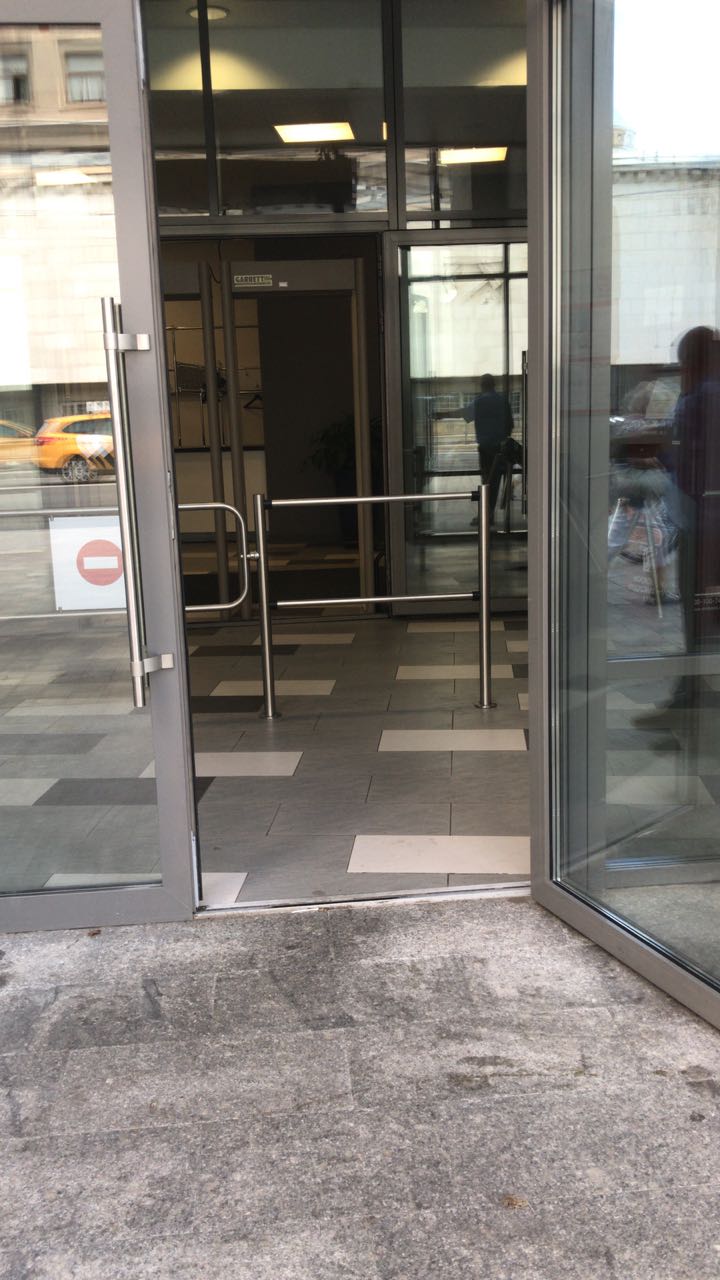 Вход в бассейн (безбаръерный въезд)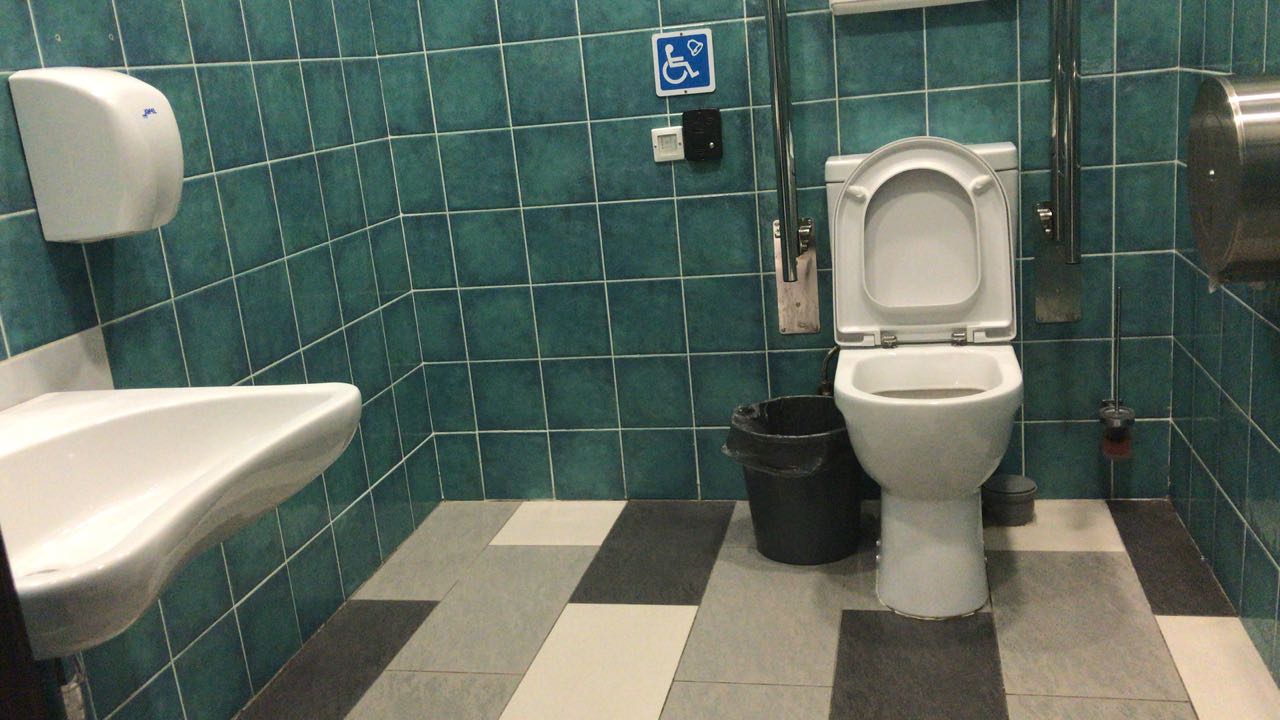 Туалет для инвалидов